Підстава: пункт 4-1 постанови Кабінету Міністрів України від 11 жовтня 2016 р. № 710 «Про ефективне використання державних коштів» Обґрунтування на виконання вимог Постанови КМУ від 11.10.2016 № 710:Враховуючи зазначене, замовник прийняв рішення стосовно застосування таких технічних та якісних характеристик предмета закупівлі:Додаткова інформація.1. У місцях, де технічна специфікація містить посилання на стандартні характеристики, технічні регламенти та умови, вимоги, умовні позначення та термінологію, пов’язані з товарами, роботами чи послугами, що закуповуються, передбачені існуючими міжнародними, європейськими стандартами, іншими спільними технічними європейськими нормами, іншими технічними еталонними системами, визнаними європейськими органами зі стандартизації або національними стандартами, нормами та правилами, біля кожного такого посилання вважати вираз «або еквівалент». Таким чином вважається, що до кожного посилання додається вираз «або еквівалент». У місцях, де технічна специфікація містить посилання 1)на конкретну марку чи виробника або на конкретний процес, що характеризує продукт, чи послугу певного суб’єкта господарювання, чи на торгові марки, патенти, типи або конкретне місце походження чи спосіб виробництва, вважати наявним вираз «або еквівалент». Таким чином вважається, що до кожного посилання додається вираз «або еквівалент» (1) таке посилання обумовлено наданням Учасникам загального уявлення про технічні та якісні характеристики чи складові предмету закупівлі тощо). Під «еквівалентом» розуміється це щось рівноцінне, рівнозначне, рівносильне, таке що повністю відповідає встановленим вимогам Замовника (технічні та якісні характеристики, запропонованого еквіваленту повинні відповідати встановленим в Додатку 1 технічним та якісним характеристикам предмета закупівлі).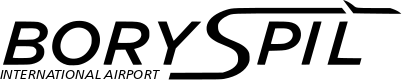 ДЕРЖАВНЕ ПІДПРИЄМСТВО«МІЖНАРОДНИЙ АЕРОПОРТ «БОРИСПІЛЬ» 08300, Україна, Київська обл., Бориспільський район, село Гора, вулиця Бориспіль-7, код 20572069, юридична особа/ суб'єкт господарювання, який здійснює діяльність в окремих сферах господарювання, зазначених у п. 4 ч.1 ст. 2 Закону України «Про публічні закупівлі»Обґрунтування технічних та якісних характеристик предмета закупівлі та очікуваної вартості предмета закупівліОбґрунтування технічних та якісних характеристик предмета закупівлі та очікуваної вартості предмета закупівліПункт КошторисуНазва предмета закупівлі із зазначенням коду за Єдиним закупівельним словникомОчікувана вартість предмета закупівлі згідно річного плану закупівельОчікувана вартість предмета закупівлі згідно ОГОЛОШЕННЯ про проведення відкритих торгівІдентифікатор процедури закупівлі9.25 (2023)Запасні частини, код ДК 021:2015 - 34330000-9 - Запасні частини до вантажних транспортних засобів, фургонів та легкових автомобілів 28 100,00 грн. з ПДВ23 416,66грн. без ПДВ UA-2023-09-11-012879-a1Обґрунтування технічних та якісних характеристик предмета закупівліВизначення потреби в закупівлі: Технічний стан транспортного засобу повинен відповідати вимогам низки нормативних документів:Закону України "Про дорожній рух" (ст. 12, 16, 29, 32, 33, Техніко-економічне обґрунтування від 20.04.2023 № 64-25-25 Аркуш 8 з 13 36, 37, 53);«Правилам дорожнього руху України»;«Інструкціям по експлуатації автомобілів;Ремонтної, технологічної та сервісної літератури виробника; та ін.На виконання вимог зазначених нормативних документів необхідна заміна несправних запасних частин для приведення транспортних засобів до належного технічного стану.Обґрунтування технічних та якісних характеристик предмета закупівлі: Якісні та технічні характеристики предмета закупівлі визначені з урахуванням реальних потреб підприємства та оптимального співвідношення ціни та якості.Замовник здійснює закупівлю даного товару, оскільки він за своїми якісними та технічними характеристиками найбільше відповідатиме вимогам та потребам замовника.2Обґрунтування очікуваної вартості предмета закупівліОбґрунтування очікуваної вартості предмета закупівлі: Визначення очікуваної вартості предмета закупівлі обумовлено статистичним аналізом загальнодоступної інформації про ціну предмета закупівлі на підставі затвердженої центральним органом виконавчої влади, що забезпечує формування та реалізує державну політику у сфері публічних закупівель, примірної методики визначення очікуваної вартості предмета закупівлі, затвердженої наказом Міністерства розвитку економіки, торгівлі та сільського господарства України від 18.02.2020 № 275.Розрахунок очікуваної вартості предмета закупівлі здійснено відповідно до Положення «Про порядок визначення очікуваної вартості предмета закупівлі» від 17.05.2022 № 50-06-1.Обґрунтування обсягів закупівлі: Планування закупівлі запасних частин визначено із кількості несправних запасних частин на транспортних засобах.3Інша інформаціяСпосіб проведення моніторингу ринку:Для визначення очікуваної інформації було направлено низку запитів:info@atl.ua Інтернет-магазин автотоварів АТЛ,office@ukrparts.com.ua Інтернет-магазин Ukrparts,info@avtoradosti.com.ua Інтернет-магазин «Авторадості»,ukrpromekc@ukrpromekc.com.ua Інтернет-магазин запчастин компанії ТОВ «Ukrpromekc»,info@avtoindustriya.com Інтернет магазин Сервіс Автоіндустрія,sila2017@ukr.net ТОВ «ЗЕММАШ-ТЕХНІКА»,office@zahid-avto.lviv.ua Інтернет-магазин "Захід-Авто",order@zipavto.com інтернет-магазин "ЗІП-АВТО",office@techkontinent.com Компанія "Техконтинент",plohotnik@alfatechtd.com.ua Центр спецтехніки Альфатех,office@ba-trade.com БЛІЦ АВТО ТРЕЙД,vasilenko@dar-auto.com.ua Автоцентр Hyundai «Дар-Авто»,Крім цього використано наявну інформації з мережі інтернет, а саме: Інтернет магазин «Vinkod.com.ua»https://vinkod.com.ua/ua, Інтернет магазин «TO24» https://to24.com.ua/ua, Інтернет магазин «Carsun» https://carsun.com.ua/ua, Інтернет магазин «dok.ua» https://dok.ua/ua,com.ua/ua, Інтернет магазин «AvtoSklad.com.ua»https://avtosklad.com.ua/.№ п/пНайменування ТоваруОдиницявиміруКількістьВиробникМарка або модель, або артикул, або каталожний номер, або інші параметри для ідентифікації ТоваруТехнічні та якісні характеристики предмета закупівлі(Технічна специфікація)1Накінечник кермової тягишт.2SIDEM206322Кермова тяга правашт.1CTRCRKH643Сайлентблок переднього важелязаднійшт.1LEMFORDER34763 014Сайлентблок переднього важелязаднійшт.1LEMFORDER34762 015Сайлентблок переднього важелязаднійшт.1LEMFORDER34763 01Технічні характеристики: Конструкційне виконання – нерозбірний. Сфера застосування: Volkswagen Caddy VIN-код WV2ZZZ2KZ6X003995 Рік випуску – 2005 Місце, сторона встановлення – передній міст праворуч позаду. 6Сайлентблокпередньоговажелязаднійшт.1LEMFORDER34762 01Технічні характеристики: Конструкційне виконання – нерозбірний. Сфера застосування: Volkswagen Caddy VIN-код WV2ZZZ2KZ6X003995 Рік випуску – 2005 Місце, сторона встановлення – передній міст ліворуч позаду 7Стійка переднього стабілізаторашт.2FAG818 0194 10Технічні характеристики: Довжина, мм – 335; Сфера застосування: Volkswagen Caddy VIN-код WV2ZZZ2KZ6X003995 Рік випуску – 2005 Місце, сторона встановлення – передній міст, ліворуч та праворуч 8Паливний насос високого тиску взборішт.1PIERBURG705656060Технічні характеристики: Тиск, бар – 4; Вид експлуатації – електричний; Напруга, В – 13,5; Сила струму до, А – 9,5; Сфера застосування: Volkswagen Jetta VIN-код WVWZZZ1KZ7M043272 Рік випуску – 2006 9Насос системи охолодження ДВЗ(помпа)шт.2LUZARLWP 03061Технічні характеристики: Для автомобілів без кондиціонера; Привод насоса – поликлиновий ремень. Сфера застосування: ГАЗ-АС-G-27057- ВП6 VIN-код Х96270570В0709127, 270500В0485699 Рік випуску – 2011 10Кульова опора правашт.2TRWJBJ741Технічні характеристики: Розмір конуса, мм – 24; Конструкційне виконання – нерозбірна; Сфера застосування: CITROEN JUMPER МД VIN-код VF7YBZMFB12960420 Рік випуску – 2015 Місце, сторона встановлення – передній міст, права. 11Фланець ведучий мосту передньогошт.2RIDER33027-2304091Технічні характеристики:Вага – не менше 1,25 кг; Сфера застосування: ГАЗ -27057-298 АІ 0774 СМVIN-код Х96270570В0685729Рік випуску – 201012Сайлентблок важеля передньоїпідвіски (передній)шт.2Hyundai/Kia/Mobis545841D000Технічні характеристики: Конструкційне виконання – нерозбірний; Сфера застосування: Hyundai Tucson VIN код Y6LJN81BPCL211243 Рік випуску – 2012 13Втулки заднього стабілізаторашт.2Hyundai/Kia/Mobis55513-3N200Технічні характеристики: Матеріал – гума; Сфера застосування: Hyundai Tucson VIN код Y6LJN81BPCL211243 Рік випуску – 2012 14Опора кульовакомпл.2Hyundai/Kia/Mobis51760-2Е000Технічні характеристики: Конструкційне виконання – нерозбірна; Комплектація – дві опори кульові. Сфера застосування: Hyundai Tucson VIN код Y6LJN81BPCL211243 Рік випуску – 2012 